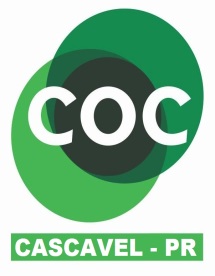 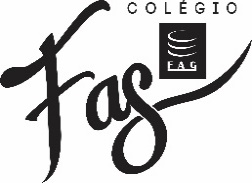 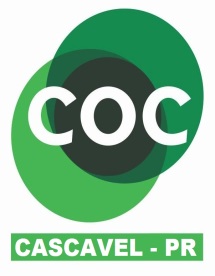 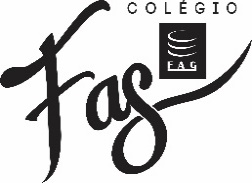 MATEMÁTICAIDENTIFIQUE, RECORTE E COLE, FIGURAS, REPRESENTANDO PARES:DE SAPATOS, BRINCOS, MEIAS ETC